Propozycje kart pracy: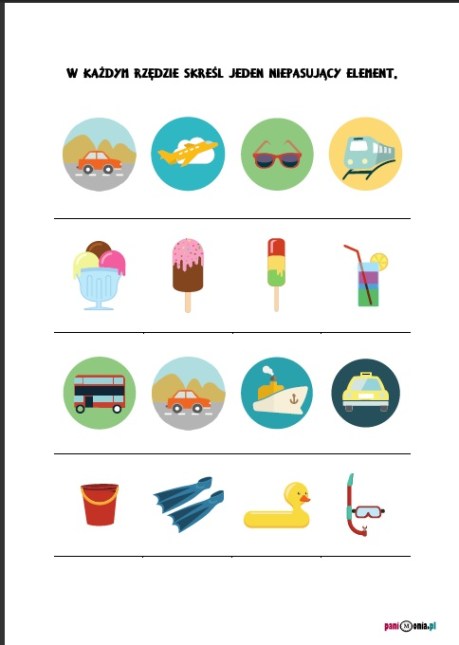 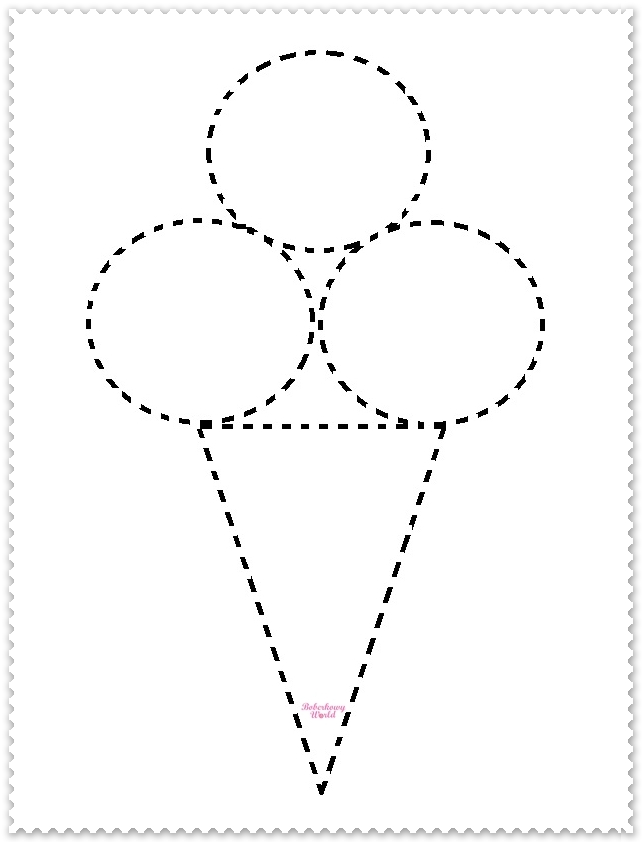 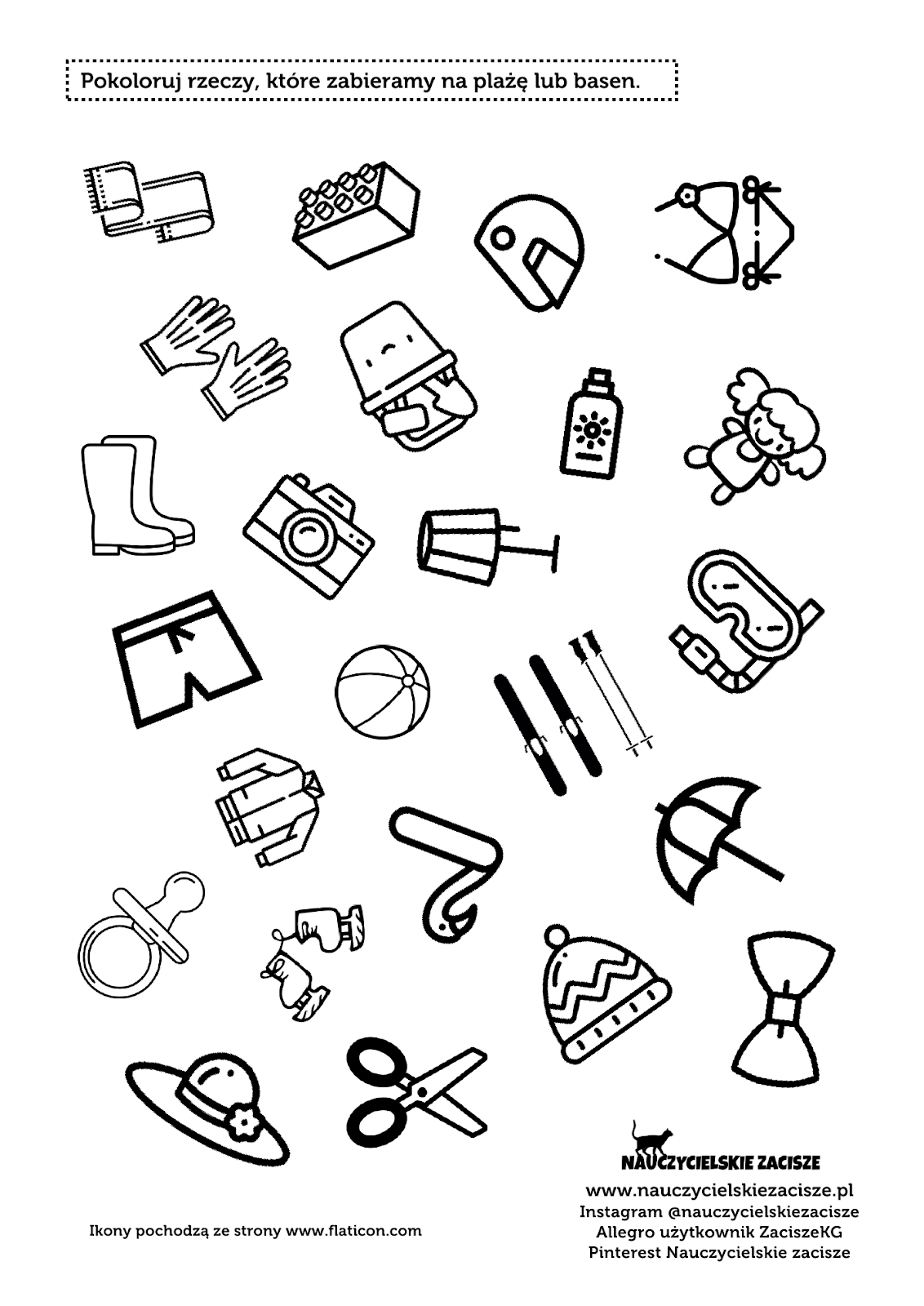 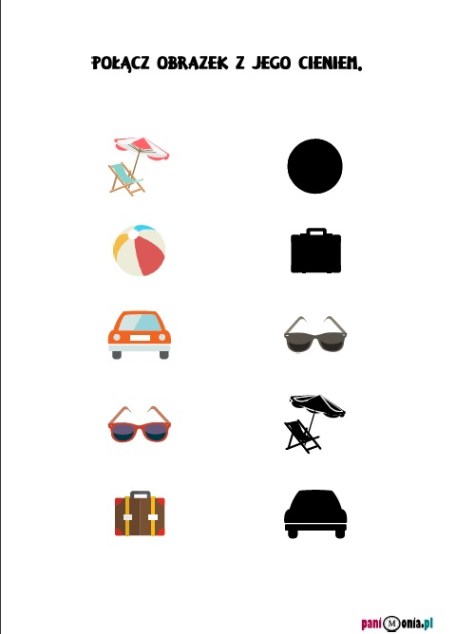 